A) Aşağıdaki kavramları tanımları ile eşleştiriniz.(2x7=14p)KAVRAMLAR1. İKLİM2. METEOROLOJİ3. İKLİM DEĞİŞİKLİĞİ4. İKLİM BİLİMİ5. METEOROLOG6. İKLİM BİLİMCİ7. HAVA OLAYLARIB) Aşağıda verilen bilgileri okuyarak karşılarına “iklim” ya da “hava olayları”ndan uygun olanını yazınız.   .(6x1=12p)Bitlis’de kışlar soğuk ve karlı, yazın sıcak ve kurak geçer._________Aydın’da bu öğlen gök gürültülü sağanak yağış bekleniyor._________Karadeniz bölgemiz en çok yağış alan bölgemizdir.___________Ekvator ve ekvatora yakın bölgeler her mevsim yağış alır.__________Aşırı yağıştan dolayı okullar yetkililer tarafında 1 gün süre ile tatil edildi.________Türkiye yarından itibaren balkanlardan gelen soğuk havanın etkisi altına girecek.___________ C) Aşağıdaki şekilde verilen ülkelerde dünyanın konumu göz önünde bulundurarak hangi mevsimin yaşandığını belirtiniz.(8x2=8p)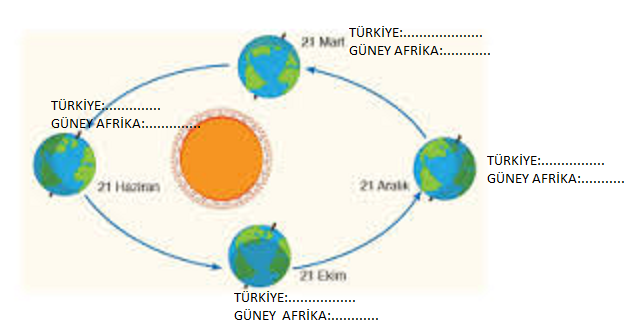 D) Aşağıdaki ifadelerden doğru olanların başına “D” yanlış olanların başına “Y” yazınız.(10x1=10p)1 – (     ) Mevsimler Dünya’nın kendi ekseni etrafında dolanması ile oluşur.2 – (     ) Hava olayları, yeryüzü şekillerinin oluşumunda etkilidir.3 – (     ) Dünya’nın ekseninin eğik olması yıl boyunca Güney ve Kuzey Yarım   Kürede farklı mevsimlerin yaşanmasına neden olur.4 – (     ) Dünya’da bir noktaya Güneş ışınları dik açıya yakın bir açıyla gelirse orada yaz mevsimi yaşanır.5 – (     ) Kars’da kışların soğuk ve sert geçmesi iklime örnek verilebilir.6 – (     ) Mutasyonların tamamı kalıtsaldır.7 – (     ) Baskın ve çekinik genler bir arada bulunuyorsa fenotipte baskın genin etkisi görülür.8 – (     ) DNA eşlenirken oluşan bazı hatalar onarılabilir.9– (     ) Özelliğini herzaman ortaya çıkaran gen çekinik gendir.10– (     ) Hemofili hastalığı Y kromozomu üzerinde taşınır.E) Aşağıdaki soruları cevaplayınız.(2x5=10p)Heterozigot iki sarı tohumlu bezelyenin çaprazlanması ile elde edilecek yeşil tohumlu bezelye olma olasılığını hesaplayınız.Yeni evli olan çiftlerin doğacak olan bebeklerinin kız olma olasılığı nedir. Çaprazlama yaparak hesaplayınız.G)Aşağıdaki olayların varyasyon/ modifikasyon/ mutasyon/adaptasyon olduğunu belirtiniz. (14p) Arı sütü ile beslenen larvaların kraliçe arı olması ………………………..Altı parmaklılık………………………..Van kedisinin bir gözü mavi diğer gözünün yeşil olması……………………Muhabbet kuşlarının renklerinin farklı olması……………………….Kaktüslerin yapraklarının diken şeklinde olması……………………….Çok spor yapan kişinin kaslarının gelişmesi………………………….Zürafaların boyunlarının uzun olması…………………………………H) Aşağıdaki cümlelerde boş bırakılan yerleri uygun kelimelerle doldurunuz.(10p)Canlıların yapılarında çeşitli teknolojiler kullanılarak değişiklikler meydana getirmek, bu sayede ihtiyacımız olan ürünlerin üretilmesini sağlayan teknolojiye ………………………… denir.(Biyoteknoloji/Gen mühendisliği)Havanın gelişimini ve değişimini nedenleri ile inceleyen, hava olaylarının canlılar ve Dünya açısından doğuracağı sonuçları araştıran bilim dalına ............................... denir.(Klimatoloji/Meteoroloji)Bireylerin genlerin toplamına ………………………………….. denir.(Fenotip/Genotip)Bir yerde uzun süre boyunca gözlemlenen sıcaklık, nem, hava basıncı, rüzgâr, yağış, yağış şekli gibi meteorolojik olayların ortalamasına ............................... adı verilir.(İklim/Hava olayları)DNA üzerinde meydana gelen ani değişikliklere ……………………… denir. (Mutasyon/Modifikasyon)I) Aşağıdaki çoktan seçmeli soruları cevaplayınız. (2x11=22p)I. Dünya’nm kendi ekseni etrafında dolanması
II. Dünya’nm Güneş etrafında dolanması
III. Dünya’nm eksen eğikliğine sahip olması

Yukarıda verilenlerden hangileri mevsimlerin oluşumunda etkilidir?I veIIII  ve III ve IIII, II ve III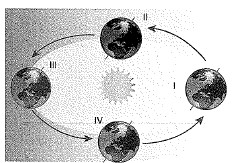 Yukarıda Dünya’nm Güneş etrafındaki farklı konumlan numaralandırılmıştır.
Buna göre, kaç numara ile gösterilen konumda, kuzey yarımkürede kış mevsimi yaşanır?IIIIIIIV Aşağıdakilerden hangisi hava olaylarının yer yüzü şekillerine etkisi değildir?
A) Kayaçların toprağa dönüşmesi
B) Erozyon meydana gelmesi
C) Yanardağların meydana gelmesi
D) Peri bacalarının oluşmasıNemli havanın, atmosferin üst seviyelerinde yoğuşması sonucu aşağıdakilerden hangisi oluşur?KırağıÇiğYağmurSis Hava basınçları ile ilgili aşağıdaki ifadeler verilmiştir:1. Sıcak bölgelerde, yüksek basınç oluşur.2. Soğuk bölgelerde, alçak basınç oluşur.3. Basınç farkları rüzgarları oluşturur.Buna göre verilen ifadelerden hangileri doğrudur?Yalnız 1Yalnız 21 ve 31, 2 ve 3Aşağıdakilerden hangisi organik baz değildir? 
A) Timin 
B) Sitozin 
C) Adenin 
D) FosfatDNA’nın yapısındaki organik bazların eşlenmesi hangisinde doğru verilmiştir? 
A) A - C      B) A - G 
C) A - T      D) T – GDNA’nın her canlıda farklı bilgiler taşımasının sebebi nedir? 
A) Çekirdekte bulunması. 
B) Fosfatın dizilişi. 
C) Şekerlerin dizilişi. 
D) Nükleotidlerin dizilişiAnne ve babası kıvırcık saçlı olan Elif düz saçlıdır.Bu durum ile ilgili aşağıdakilerden hangisi söylenebilir?Kıvırcık saç  özelliği  çekiniktir.Elif’in düz saçlı bir kardeşi olması beklenemez.Ebeveynlerin saç şekilleri genotipleri birbirinden farklıdır.Ebeveynlerin her ikisi de saç şekilleri genotipi melezdir.10. İlk çocuğu kız olan bir ailenin ikinci çocuklarının da kız olma ihtimali      nedir?A) %100  B) %50  C) %25  D) %011.  I. RadyasyonII. Zehirli gazlarIII. Tarım ilaçlarıYukarıda verilenlerden hangisi ya da hangileri mutasyona neden olabilir?A) Yalnız I B) I ve II C) Yalnız II D) I, II ve III………………………….(Fen Bilimleri Öğretmeni)FEN KURDU LGS SORU BANKASI ÇIKTI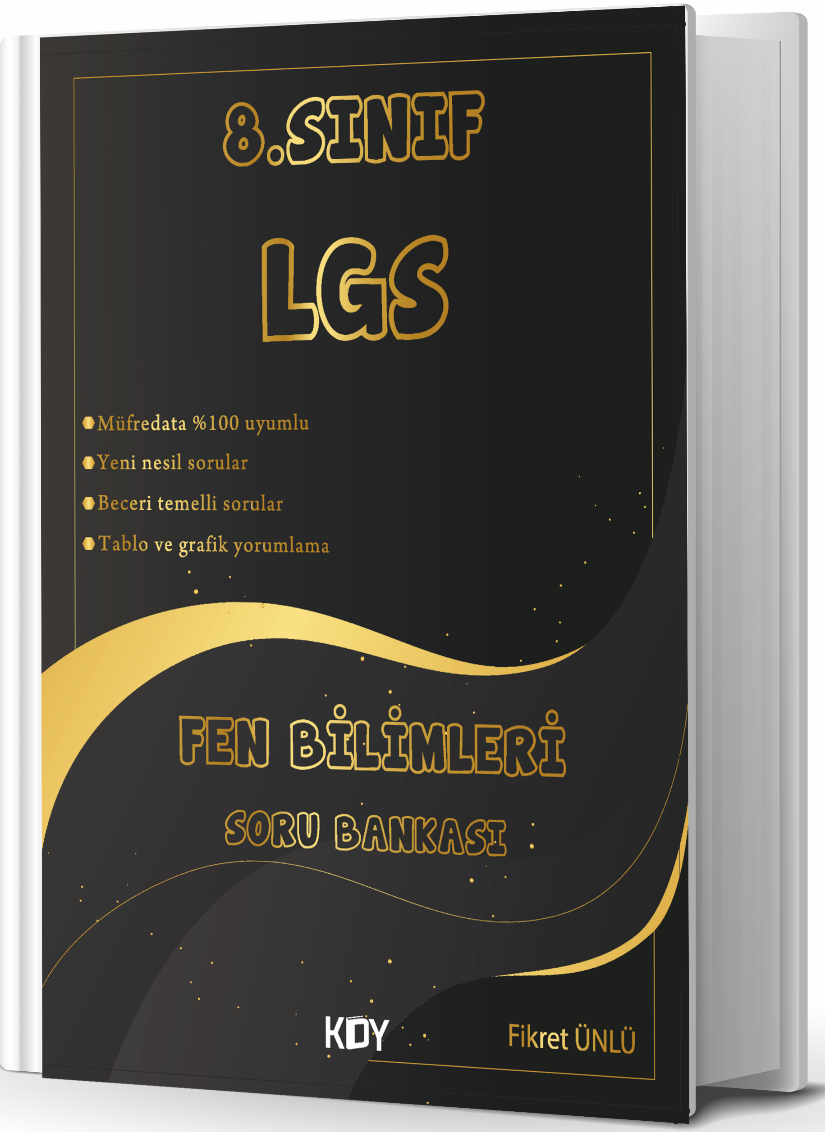 https://www.kitapyurdu.com/kitap/fen-kurdu-8-sinif-lgs-fen-bilimleri-soru-bankasi-/625786.htmlTANIMLARİklimi meydana  getiren meteorolojik olayları analiz eden bilim dalıdır.Yeryüzünün belirli bir kesiminde uzun yıllar boyunca gözlemlenen hava olaylarının ortalamasıdır.Hava olaylarını inceleyen bilim insanlarına verilen isimdir.İklim bilimi ile uğraşan bilim insanlarına denir.Atmosferde meydana gelen yağmur, kar, rüzgar gibi olayların genel ismidir.Doğal dengenin bozulması sonucu iklimler ve ortalama sıcaklıklarda meydana gelen değişimdir.Atmosferde doğa olaylarını inceleyip buna göre hava tahmini yapan bilim dalıdır.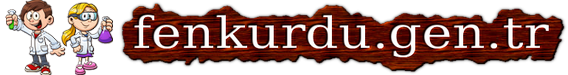 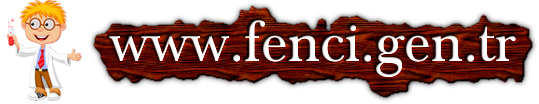 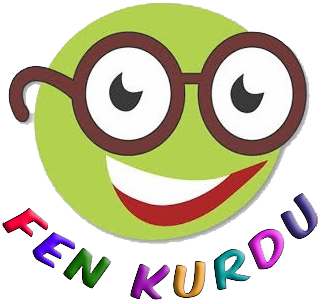 Daha fazla yazılı sorusu ve evraka  https://www.facebook.com/groups/fenkurdu  öğretmen grubumuzdan ulaşabilirsiniz.